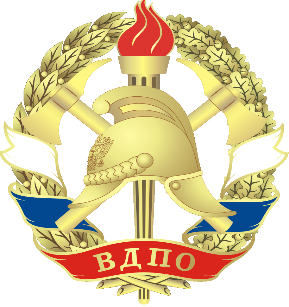 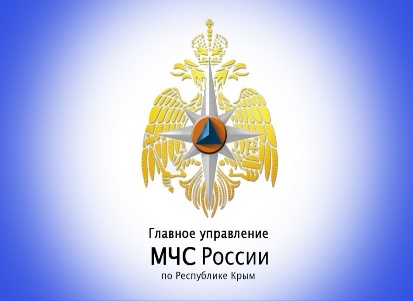 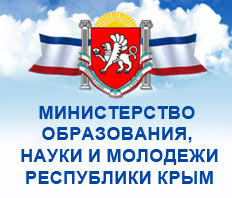 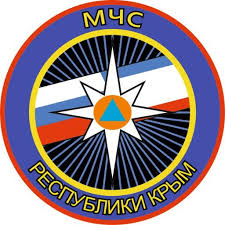 ПОЛОЖЕНИЕ                                                                                                                           О РЕГИОНАЛЬНОМ СМОТРЕ-КОНКУРСЕ ДРУЖИН ЮНЫХ ПОЖАРНЫХ «ЛУЧШАЯ ДРУЖИНА ЮНЫХ ПОЖАРНЫХ РЕСПУБЛИКИ КРЫМ»ОБЩИЕ ПОЛОЖЕНИЯ1.1. Настоящее Положение определяет порядок организации и проведения регионального смотра-конкурса дружин юных пожарных «Лучшая дружина юных пожарных Республики Крым» (далее - Конкурс).1.2. Организаторами Конкурса являются Крымское Республиканское отделение Общероссийская общественная организация «Всероссийское добровольное пожарное общество» при поддержке Главного управления МЧС России по Республике Крым, Министерства чрезвычайных ситуаций Республики Крым и Министерства образования, науки и молодежи Республики Крым.1.3. Конкурс способствует распространению положительного опыта деятельности передовых дружин юных пожарных Республики Крым, поддержке лучших дружин юных пожарных.1.4. Конкурс проводится в рамках Года памяти и славы.2. ЦЕЛИ И ЗАДАЧИ КОНКУРСА2.1 Формирование у детей и подростков сознательного и ответственного отношения к вопросам обеспечения пожарной безопасности. 2.2 Повышение культуры в области пожарной безопасности за счет совершенствования системы подготовки и воспитания членов ДЮП.2.3 Профилактика пожаров среди детей и подростков.2.4 Формирование интереса у детей и подростков к профессии пожарного и спасателя.2.5. Создание условий для творческой самореализации детей и подростков, развитие их личностного потенциала, активной жизненной позиции.2.6. Формирование положительного имиджа членов ДЮП.2.7. Выявление и распространение успешного опыта работы юных пожарных, создание базы данных о позитивной деятельности ДЮП России.2.8 Пропаганда пожарно-технических знаний и реализация иных задач, направленных на предупреждение пожаров и умение действовать в экстремальных ситуациях.3. УЧАСТНИКИ КОНКУРСА3.1. Участниками Конкурса являются дружины юных пожарных Республики Крым, члены Движения. В состав команды ДЮП входят 10 человек (9 юных пожарных и 1 руководитель ДЮП). Возраст детей - не младше 12 лет и не старше 17 лет (учащиеся 6-10 классов образовательных организаций).4. ПОРЯДОК ПРОВЕДЕНИЯ КОНКУРСА4.1. Конкурс проводится в три этапа:- региональный январь-март 2020 г.- межрегиональный: апрель-май 2020 г.- всероссийский (финал): сентябрь-декабрь 2020 г.4.2. Для участия в региональном этапе Конкурса в адрес Оргкомитета необходимо оправить:- заявку от дружины юных пожарных об участии в Конкурсе (приложение №1);- план работы дружины юных пожарных на текущий учебный год, подписанный руководством общеобразовательной организации;- презентацию дружины юных пожарных - участника Конкурса;- видеофильм о деятельности ДЮП - участника Конкурса.Победители регионального этапа Конкурса становятся участниками межрегионального этапа.4.3. Организаторы регионального конкурса проводят смотр-конкурс дружин юных пожарных в заочной форме.4.4. Конкурсные материалы с пометкой «ДЮП» на региональный этап  принимаются Оргкомитетом до 15 марта 2020 года по адресу: 295015, г. Симферополь, ул. Субхи, д. 7  и на электронный адрес: vdposoz@mail.ru, контактный телефон для справок: +7(978)9733045, Ломачинская Раиса Васильевна.Работы, занявшие 1-е места направляются на межрегиональный этап Конкурса.5. УСЛОВИЯ ПРОВЕДЕНИЯ КОНКУРСА5.1. Команды ДЮП - участники Конкурса, должны иметь единую форму и знаки отличия своей дружины.5.2. Конкурсные работы команд ДЮП, представленные Оргкомитету, должны отражать положительный опыт деятельности ДЮП, иметь жизнеутверждающий характер.5.3. Презентация ДЮП должна соответствовать следующим требованиям:- презентация должна быть представлена в электронном виде; - размер презентации должен быть не более 50 Мб;- количество слайдов должно быть не более 15 шт.;- титульный слайд должен содержать сведения об авторе, образовательной организации, руководителе, названии ДЮП. 5.4. Видео фильм о деятельности ДЮП должен соответствовать следующим требованиям: - продолжительность фильма не более 5 минут;- фильм должен сопровождаться титрами с указанием названия фильма, фамилий и имен авторов, места и года создания и т.п.6. КРИТЕРИИ ОЦЕНКИ6.1. При подведении итогов и определении лучших ДЮП, помимо результатов конкурсных выступлений членами жюри учитываются следующие показатели: - информация о составе и продолжительности функционирования ДЮП;- планирование работы и характеристика ДЮП;- активное участие во всевозможных тематических мероприятиях;- уровень подготовки членов ДЮП в области противопожарных знаний.6.2. Основными критериями оценки команды ДЮП является:- наличие организаторских, творческих и лидерских способностей;- нестандартность мышления, интеллектуальность, оригинальность изложения идей;- спортивная подготовка, а также уровень подготовки в области противопожарных знаний.7. РУКОВОДСТВО КОНКУРСОМ7.1. Общее руководство подготовкой и проведением Конкурса осуществляет Оргкомитет Конкурса. Состав Оргкомитета Конкурса и жюри Конкурса формируются из представителей Крымского Республиканского отделения ВДПО, ГУ МЧС России по Республике Крым, Министерства чрезвычайных ситуаций Республики Крым, Министерства образования, науки и молодежи Республики Крым и других заинтересованных организаций.7.2. Оргкомитет Конкурса:- осуществляет общее руководство организацией и проведения Конкурса;- утверждает состав жюри этапов Конкурса;- принимает конкурсные материалы;- информирует о ходе проведения Конкурса и его итогах в средствах массовой информации, ведомственных изданиях ВДПО и в сети Интернет.7.3. Жюри Конкурса:- проводит оценку конкурсных работ в соответствии с критериями;- определяет кандидатуры победителя и призеров Конкурса;- имеет право присуждать по несколько одинаковых мест, дополнительные поощрительные призы;- имеет право при отсутствии работ, заслуживающих поощрения, не присуждать призовые места;- решения жюри оформляются протоколами, являются окончательными, утверждаются председателем жюри и пересмотру не подлежат;- протоколы жюри хранятся в Оргкомитете Конкурса.8. ПОДВЕДЕНИЕ ИТОГОВ, НАГРАЖДЕНИЕ8.1. Итоги подводятся согласно утвержденного Положения.8.2. По решению Оргкомитета и членов жюри могут быть несколько победителей.8.3. Команды ДЮП, победители и призеры Конкурса, награждаются грамотами и кубками. 	8.4. Оргкомитет оставляет за собой право вносить дополнительные номинации, определять окончательное количество победителей и призеров Конкурса, вносить коррективы в список награжденных, отмечать грамотами, ценными и памятными подарками отличившиеся в ходе Конкурса команды ДЮП, их руководителей и отдельных участников.9. ФИНАНСИРОВАНИЕ9.1. Финансирование обеспечивается за счет средств Оргкомитета и иных источников в соответствии с действующим законодательством Российской Федерации, нормативными правовыми актами субъектов Российской Федерации и муниципальными правовыми актами.Приложение №1Образец заявкиЗАЯВКАна участие в региональном смотре-конкурсе дружин юных пожарных «Лучшая дружина юных пожарных Республики Крым»Руководитель образовательной	 организации  ____________  (подпись) /_______________________ /                              М.П.                                                                                        (расшифровка подписи)Руководитель ДЮП         _________________  (подпись) /_________________________/                                                                                                      (расшифровка подписи)Внимание! Заявка оформляется в печатном виде, шрифт - Times New Roman,  размер шрифта – 14Название ДЮПШкола, где создана ДЮП (номер, адрес)Дата создания ДЮПКоличество членов ДЮПВозраст членов  ДЮПФИО руководителя ДЮП,  должностьКонтактный мобильный телефон,e-mail